  от «__21__» ___07_____ 2022 г.                                                       №  __889_____О внесении изменений в Перечень главныхадминистраторов доходов бюджетаМО «Город Мирный» и признании Постановленийгородской Администрации от 17.11.2021 № 1272и от 06.07.2022 № 771 утратившими силуВ соответствии с абзацем 9 п.2 ст.160.1 Бюджетного кодекса Российской Федерации, приказом Министерства финансов Российской Федерации от 08.06.2021 № 75н «Об утверждении кодов (перечней кодов) бюджетной классификации Российской Федерации на 2022 год (на 2022 год и на плановый период 2023 и 2024 годов)», городская Администрация постановляет: Внести в Перечень главных администраторов доходов бюджета МО «Город Мирный» Мирнинского района Республики Саха (Якутия), утверждённый Постановлением городской Администрации от 15.11.2021 № 1264 следующие изменения:Закрепить код дохода:- 800 2 08 05000 13 0000 150 – «Перечисления из бюджетов городских поселений (в бюджеты городских поселений) для осуществления возврата (зачета) излишне уплаченных или излишне взысканных сумм налогов, сборов и иных платежей, а также сумм процентов за несвоевременное осуществление такого возврата и процентов, начисленных на излишне взысканные суммы»;- 800 2 08 10000 13 0000 150 – «Перечисления из бюджетов городских поселений (в бюджеты городских поселений) для осуществления взыскания».1.2. Исключить код дохода:- 801 2 08 05000 13 0000 150 – «Перечисления из бюджетов городских поселений (в бюджеты городских поселений) для осуществления возврата (зачета) излишне уплаченных или излишне взысканных сумм налогов, сборов и иных платежей, а также сумм процентов за несвоевременное осуществление такого возврата и процентов, начисленных на излишне взысканные суммы».Признать утратившими силу Постановления городской Администрации от 17.11.2021 № 1272 «О наделении полномочиями администратора доходов» и от 06.07.2022 № 771 «О наделении полномочиями администратора доходов и признании Постановления городской Администрации от 17.11.2021 № 1272 утратившим силу». Опубликовать настоящее Постановление в порядке, предусмотренном Уставом МО «Город Мирный».Настоящее Постановление вступает в силу с момента его подписания.Контроль исполнения настоящего Постановления возложить на Заместителя Главы Администрации по экономике и финансам Корытову И.Н.И.о. Главы города                                                                                 С.Ю. МедведьАДМИНИСТРАЦИЯМУНИЦИПАЛЬНОГО ОБРАЗОВАНИЯ«Город Мирный»МИРНИНСКОГО РАЙОНАПОСТАНОВЛЕНИЕ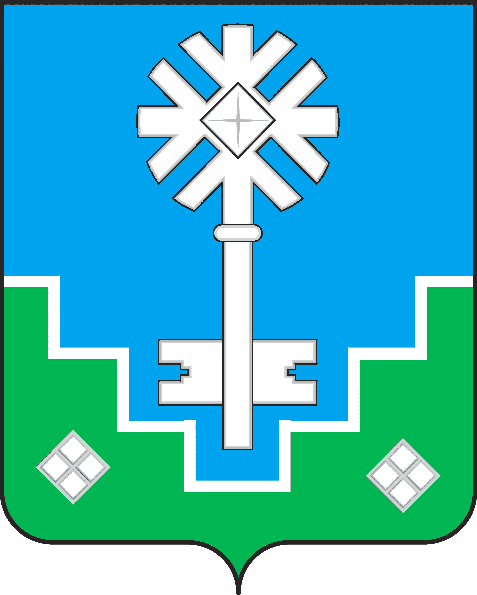 МИИРИНЭЙ ОРОЙУОНУН«Мииринэй куорат»МУНИЦИПАЛЬНАЙ ТЭРИЛЛИИ ДЬАhАЛТАТАУУРААХ